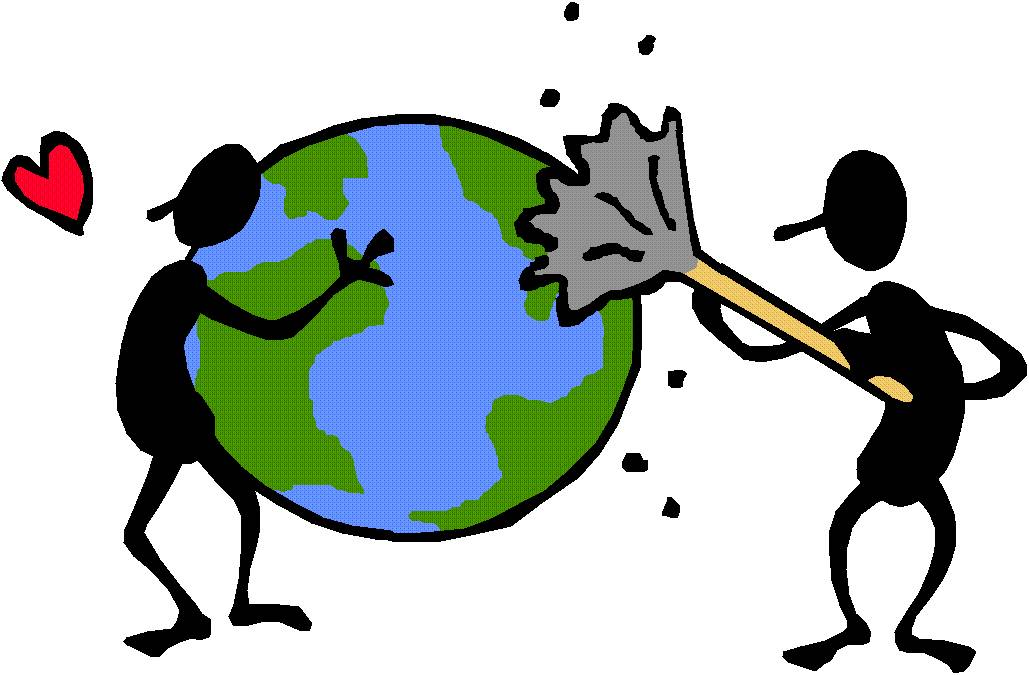 KEEP EPPING BEAUTIFUL WEEKEND!April 22 (Earth Day) – April 24The Epping Parks & Recreation Dept, Public Works Dept and the Local Girl Scouts Troop will be sponsoring a town wide clean up weekend!  “NH the Beautiful” blue bags, gloves and town maps will be available at the Town Hall & Town Library from April 12th-24th!Please only use these bags for Road Side Trash!The Highway Dept will be coming around to collect Blue Bags on Monday, April 25th on designated Town Main Roads!  Once you have filled your Blue Bags, simply bring them out to one of the designated roads and leave them for pick up by Monday 4/25!  Busy that weekend?  That’s ok, use the blue bags for clean up when it is convenient for you and bring them to the dump for disposal!  Please do not leave bags at roadside prior to April 22 or after April 24th! Thank you for helping to keep Epping Beautiful!For More Information, please email eppingrecreation@gmail.com(Not a school sponsored Event)